En el mes de Julio se puso en marcha los cursos en línea Biología Física y Química atendiendo 1,200 alumnos de nuevo ingreso, diseñados bajo los estándares de calidad SCROM internacional 100% interactivos.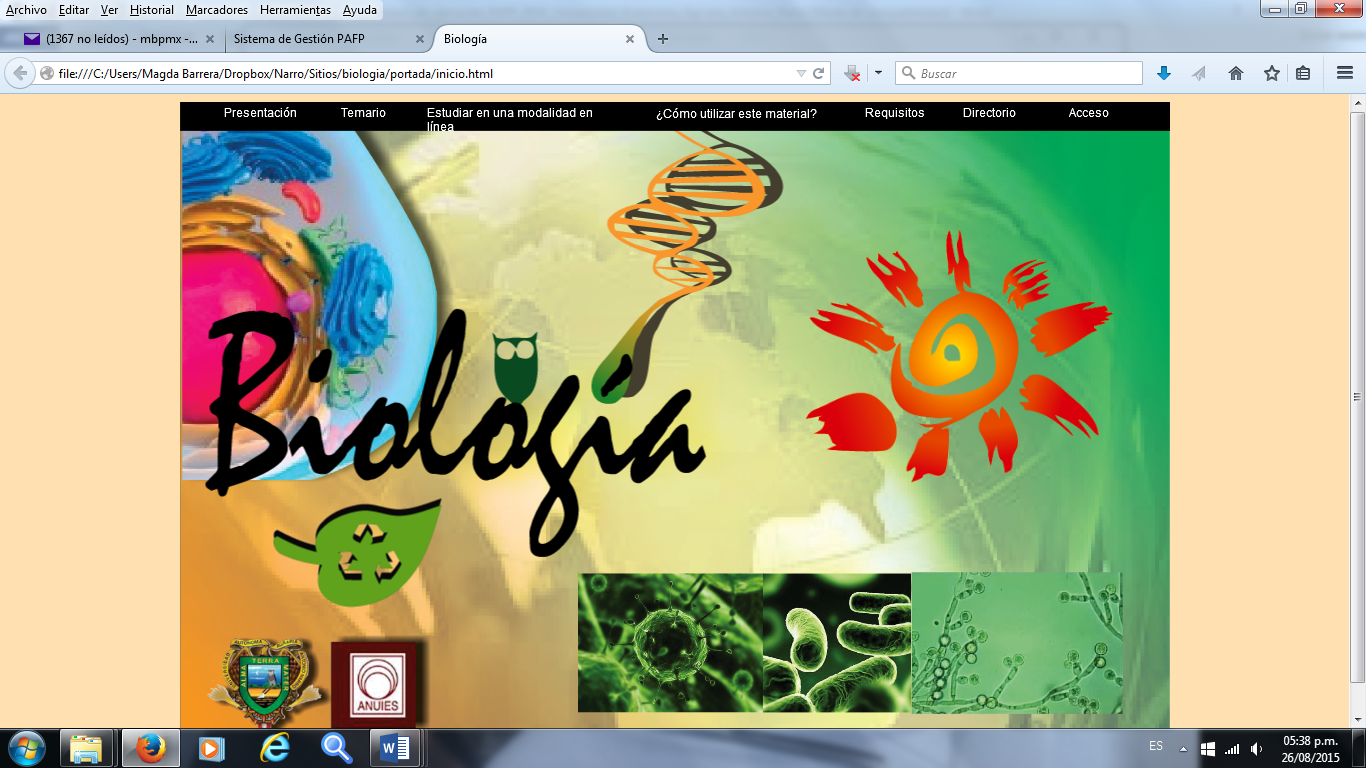 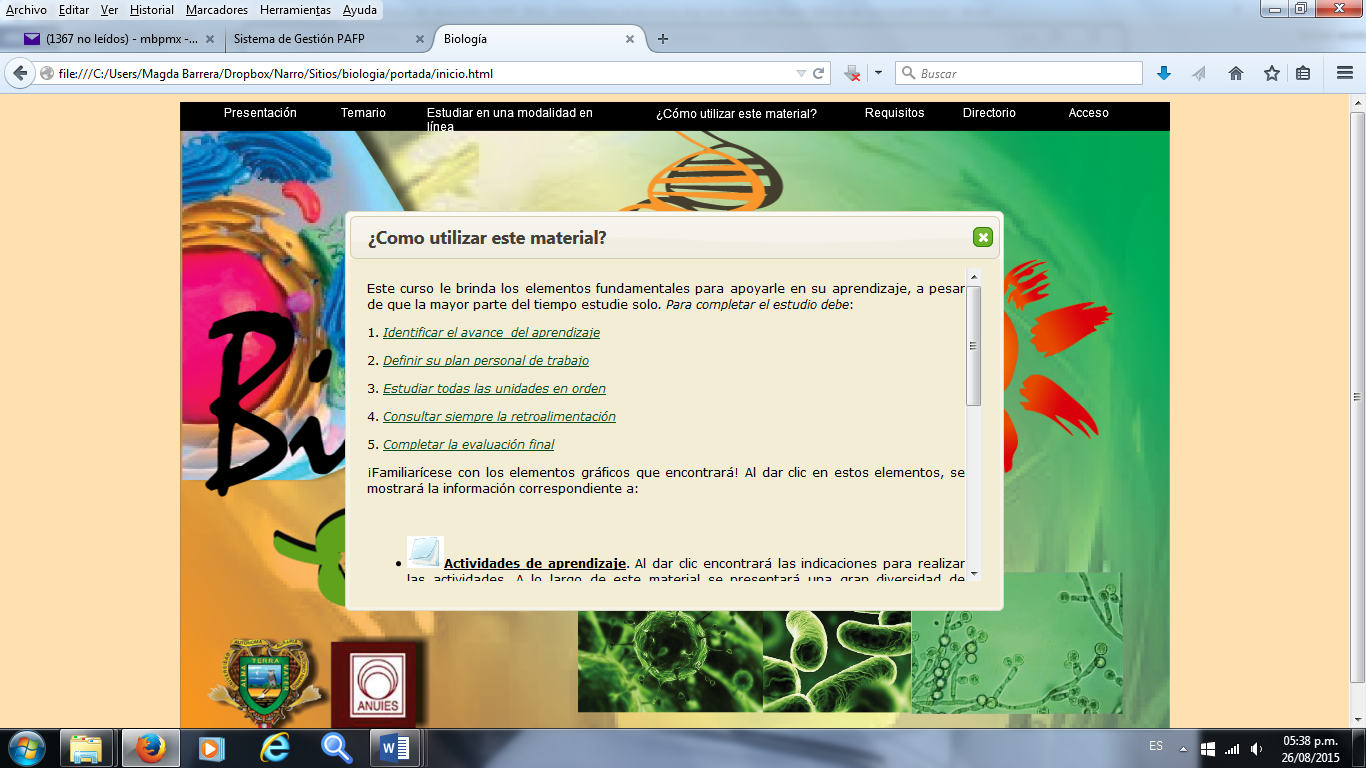 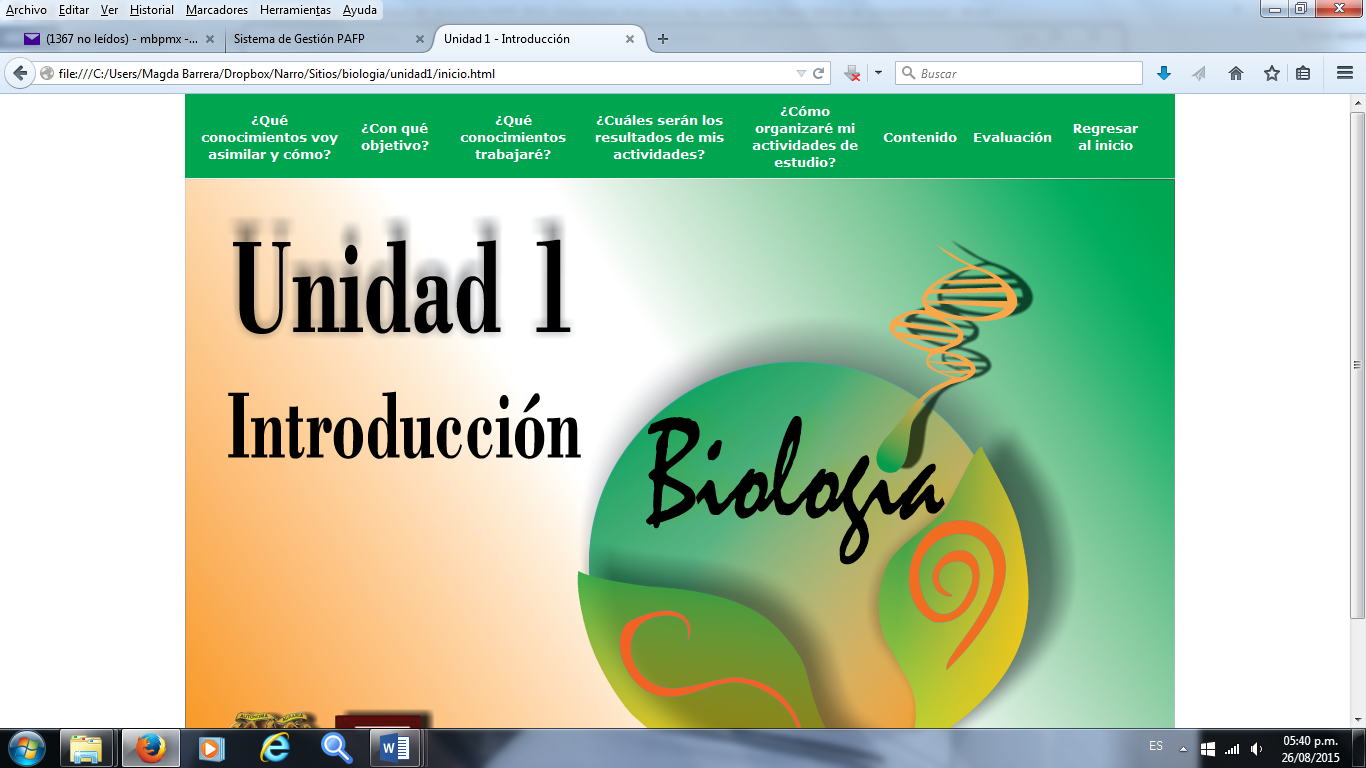 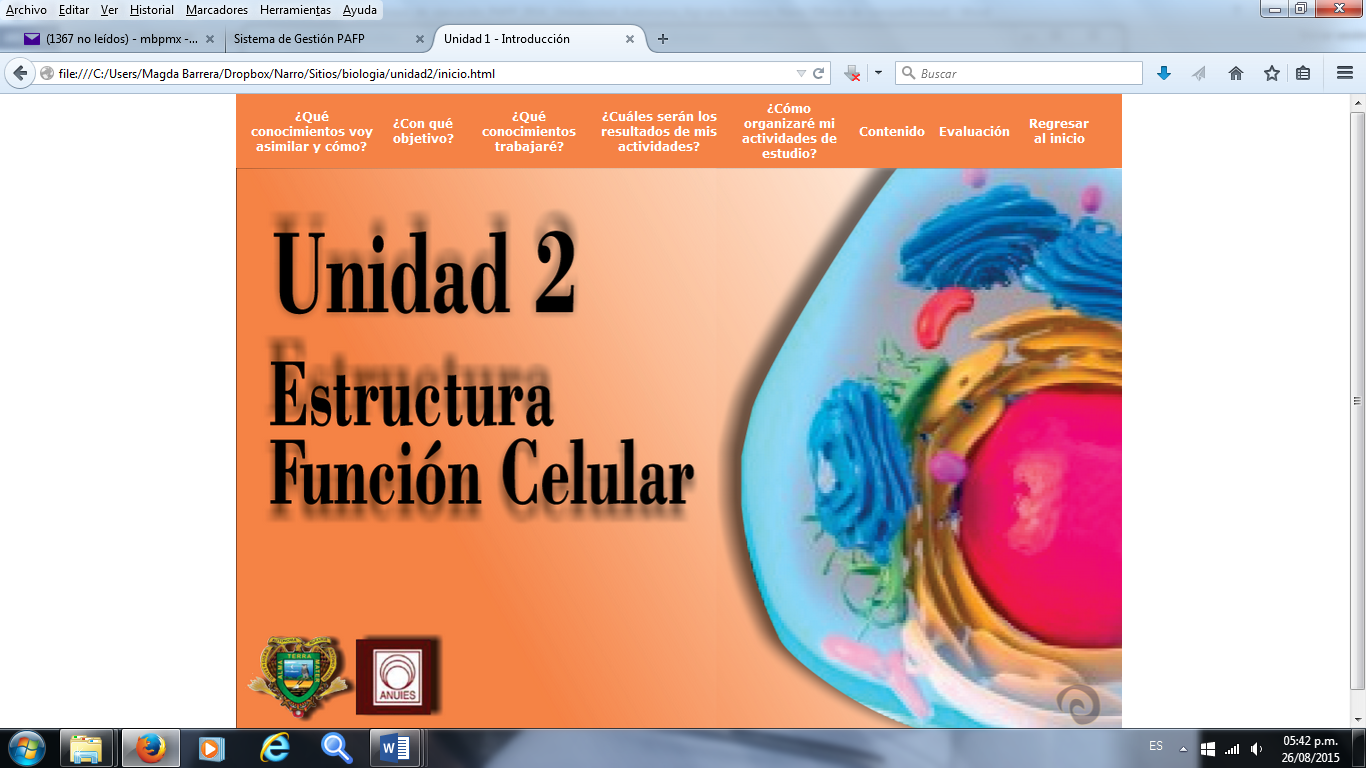 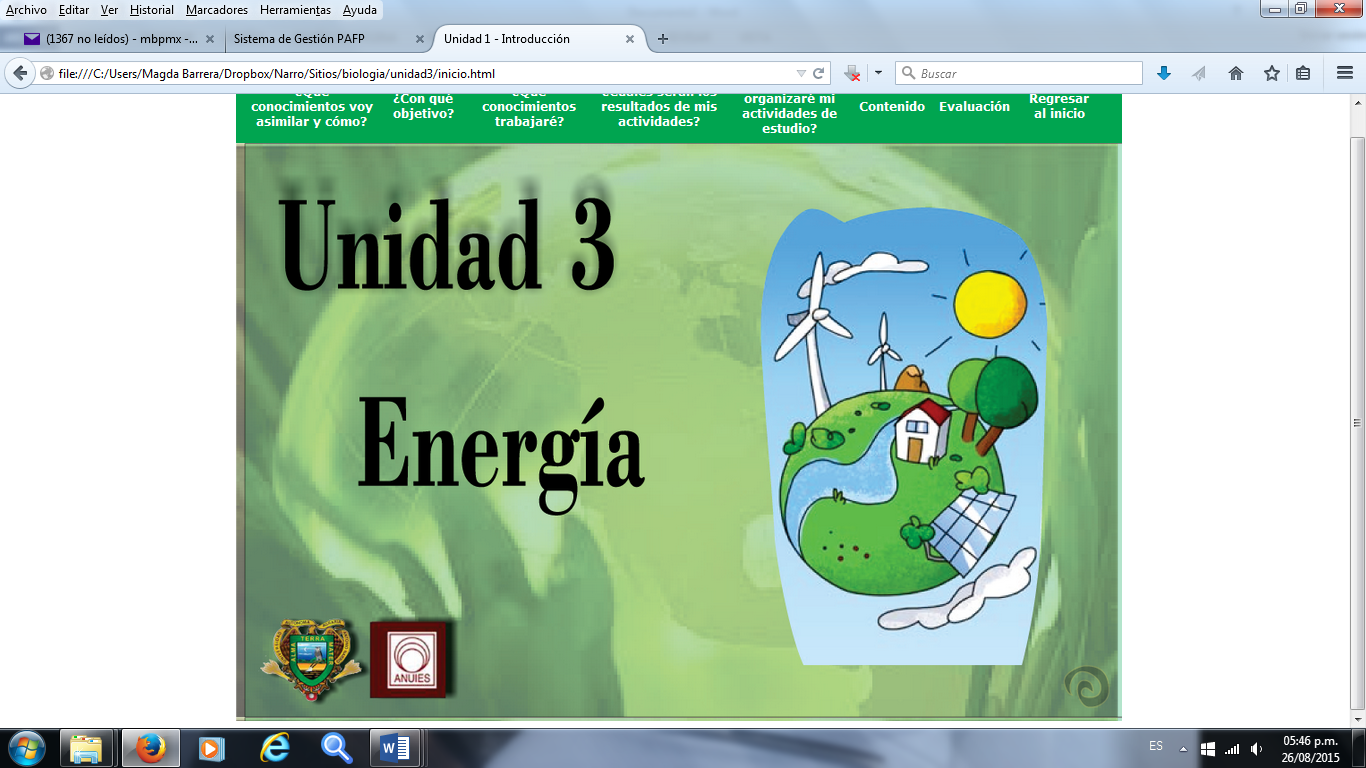 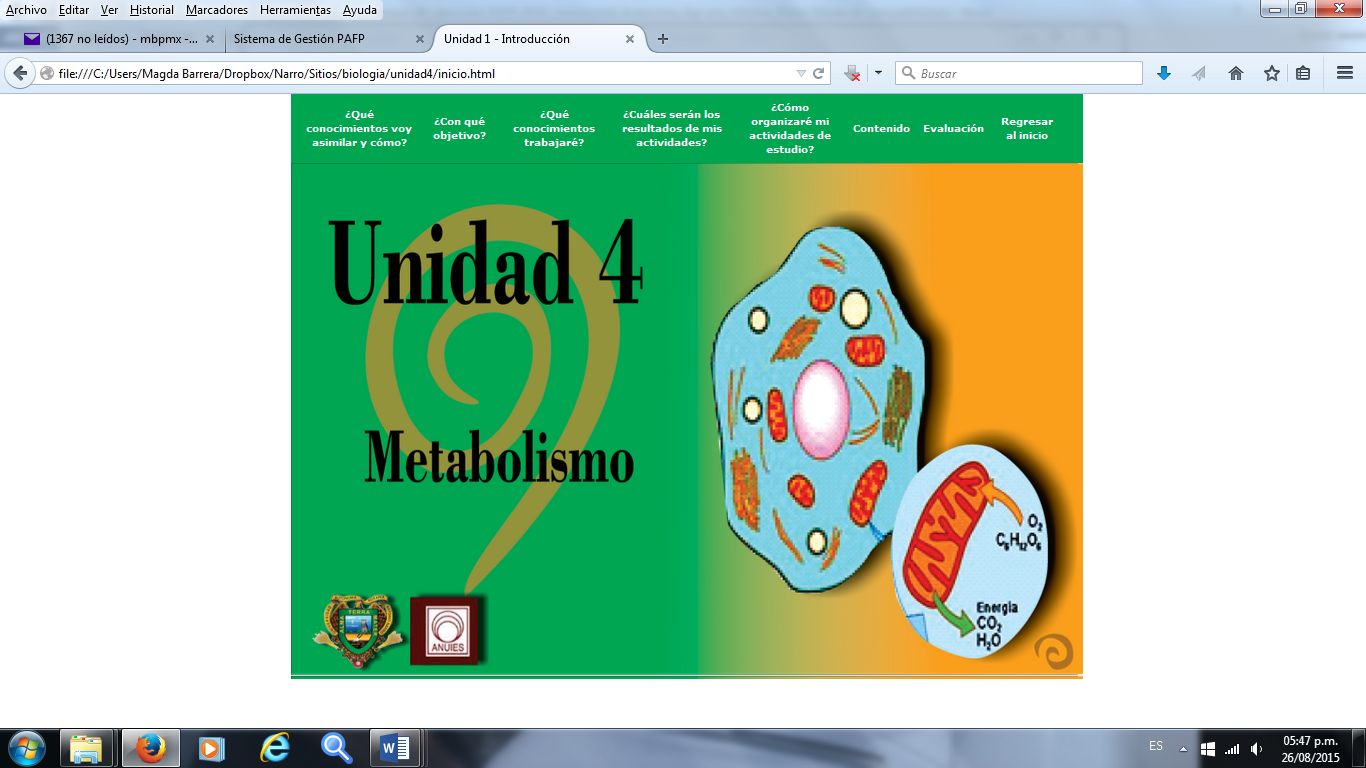 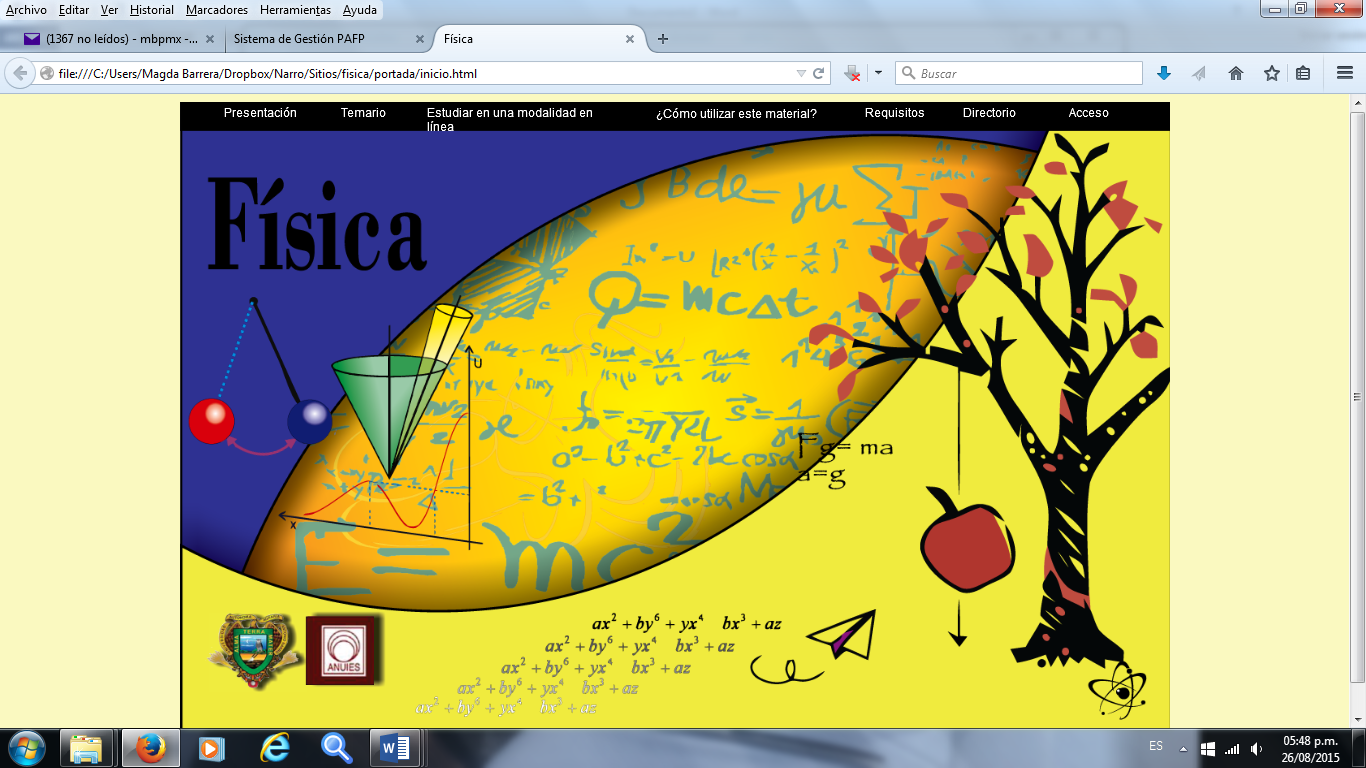 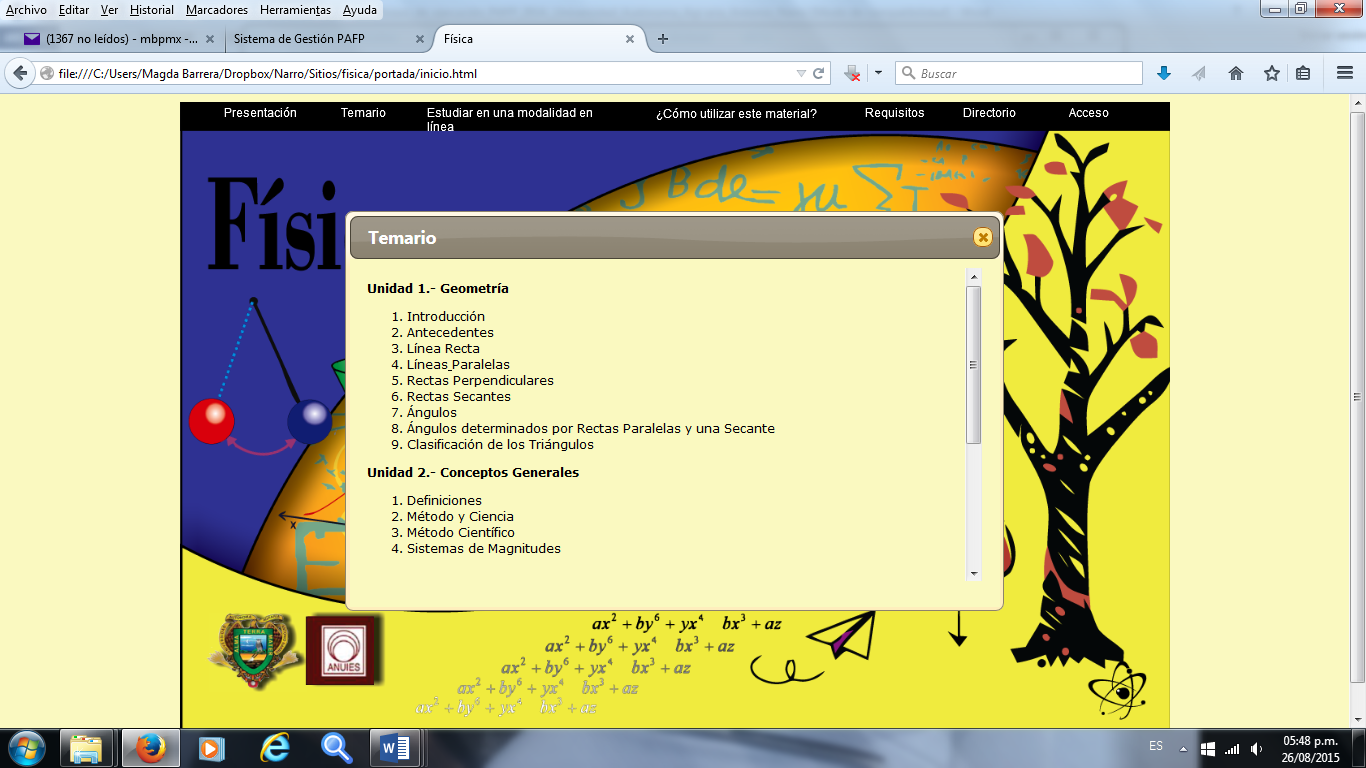 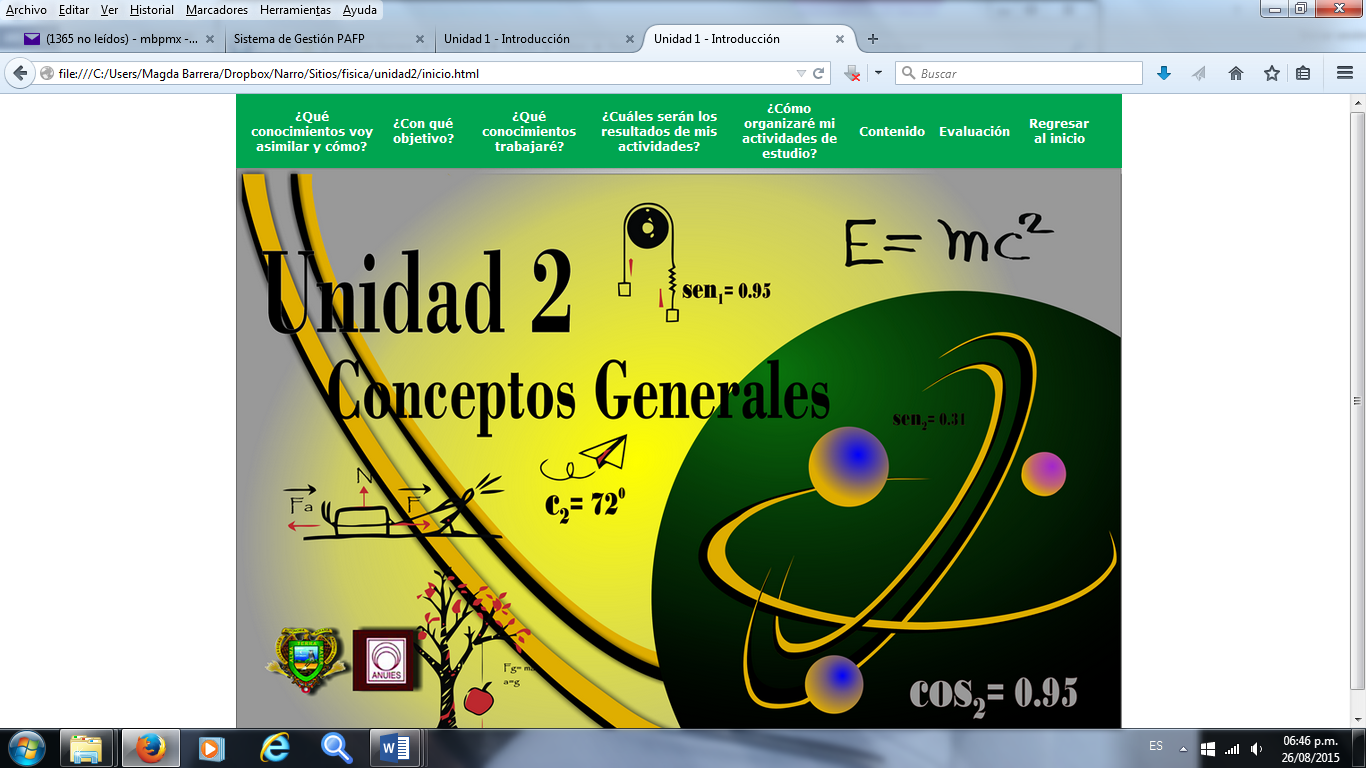 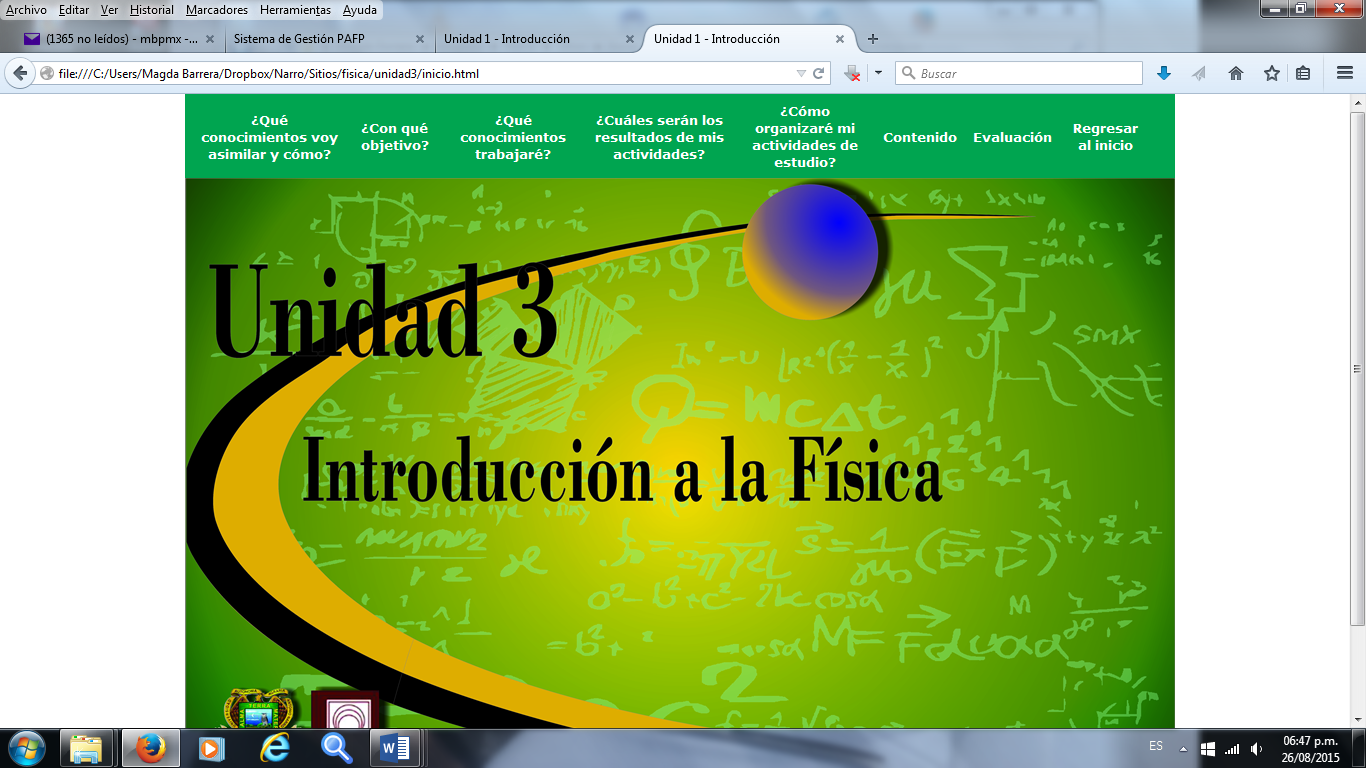 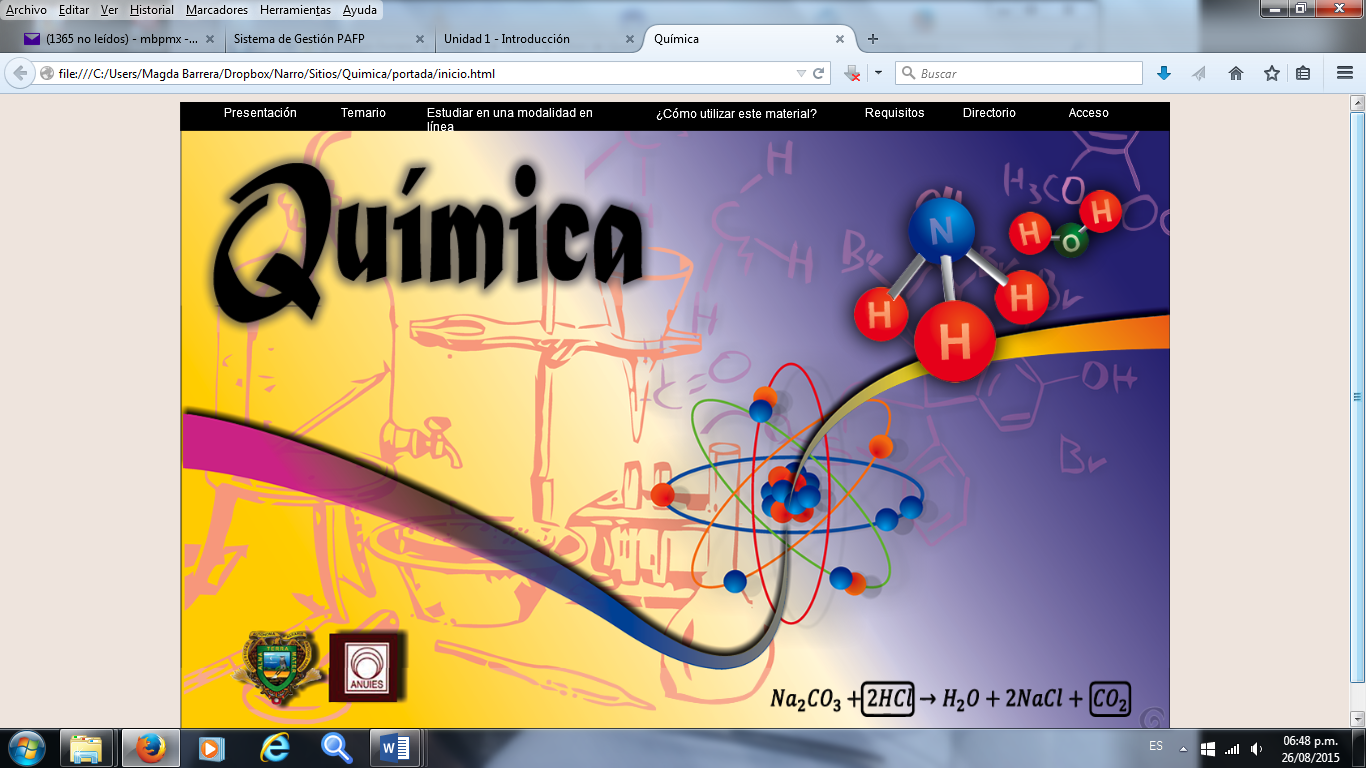 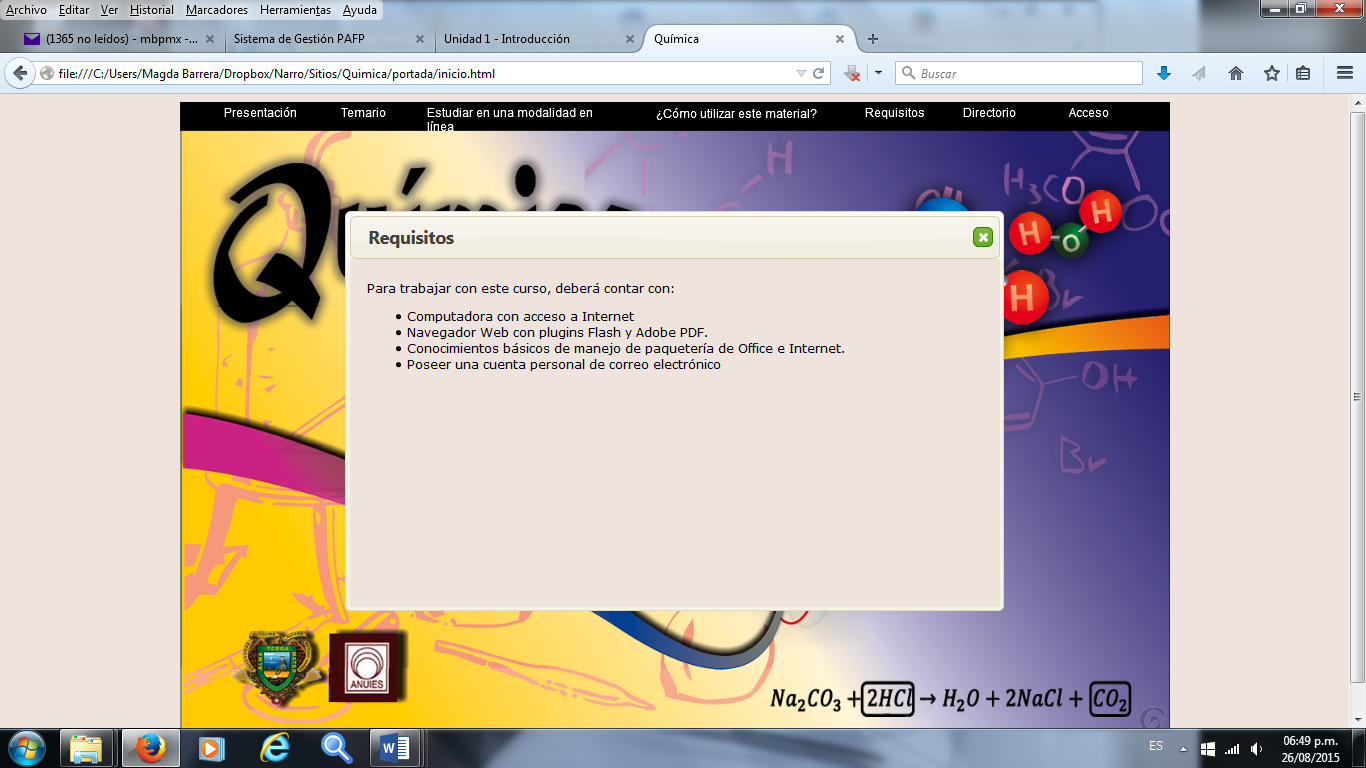 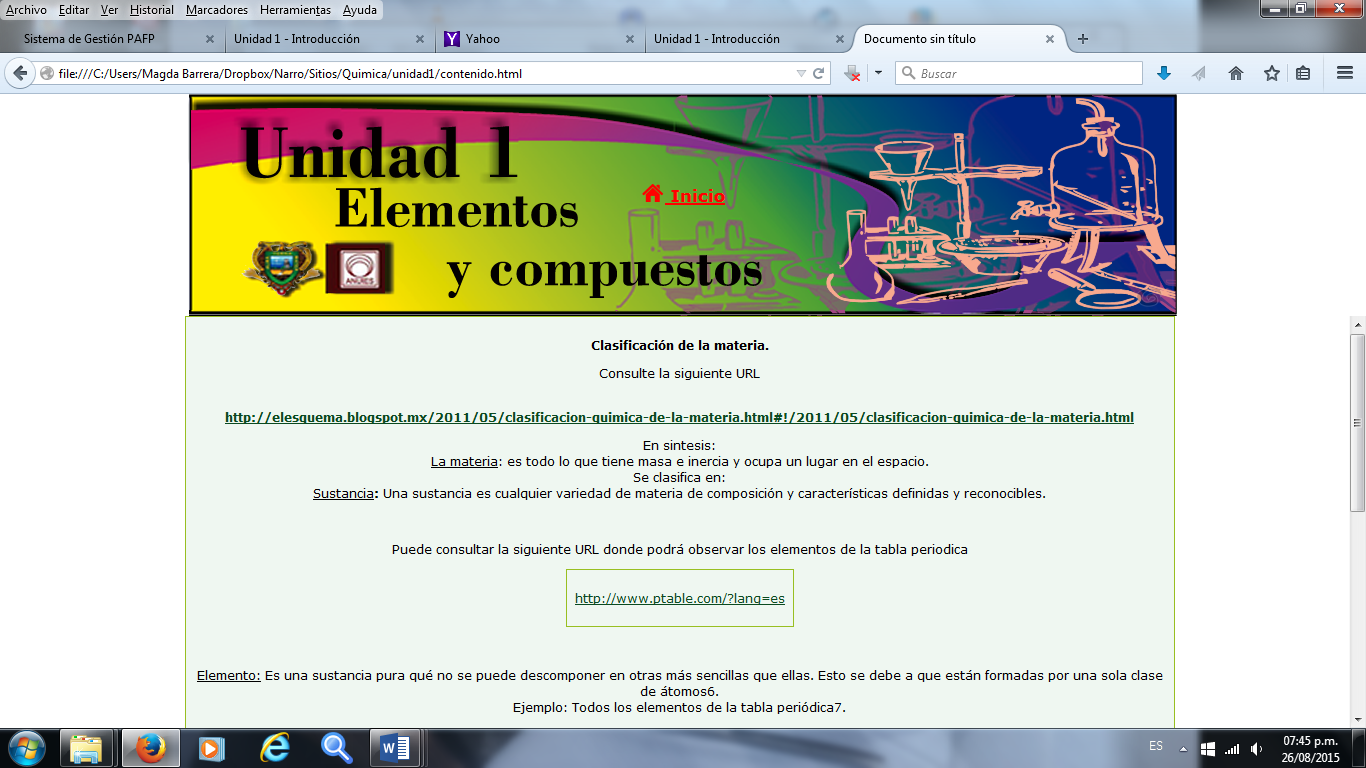 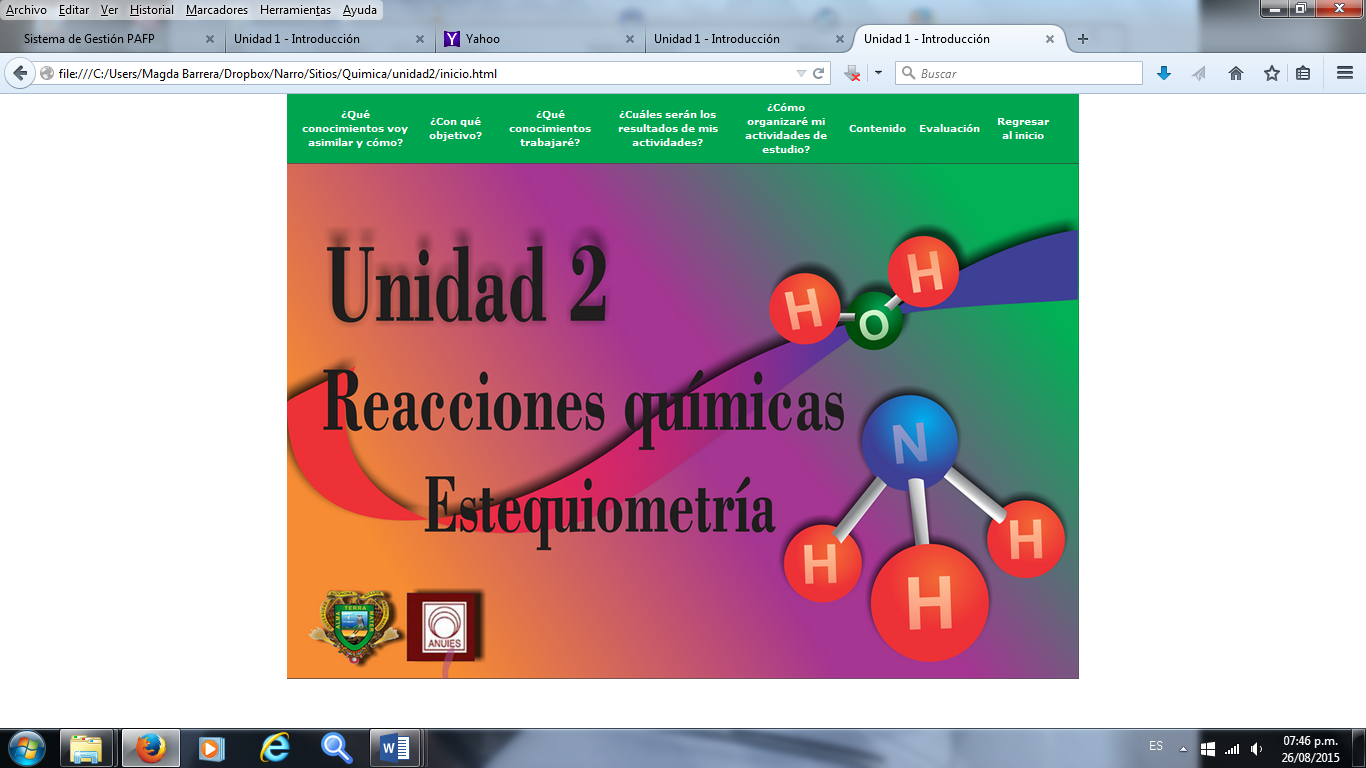 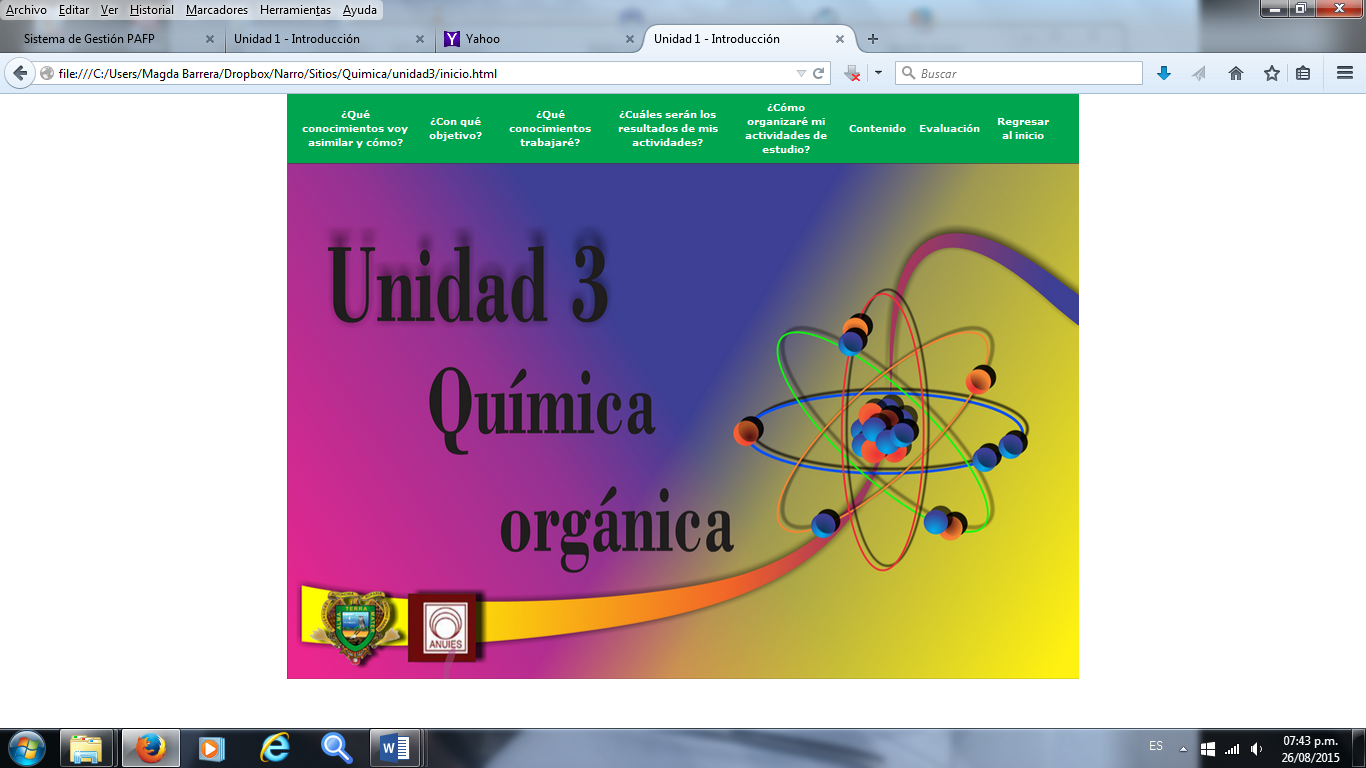 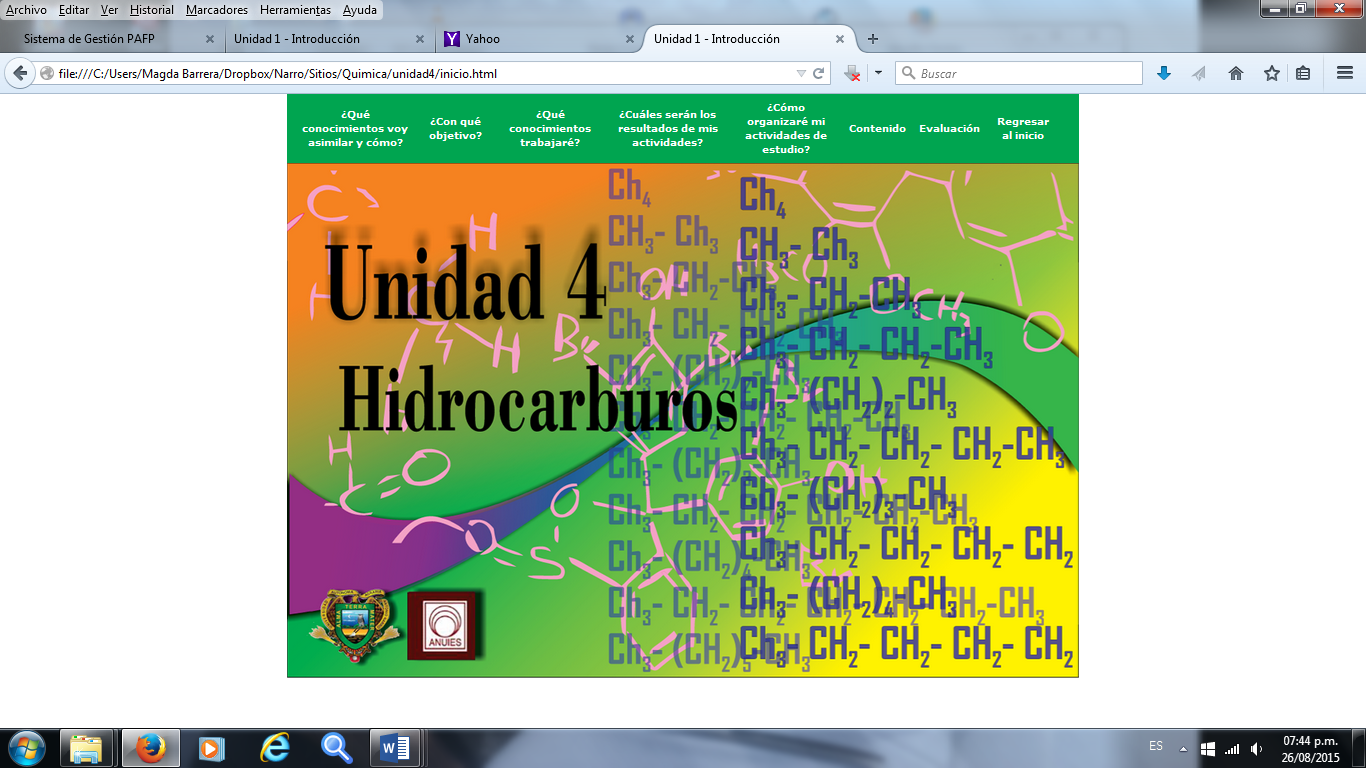 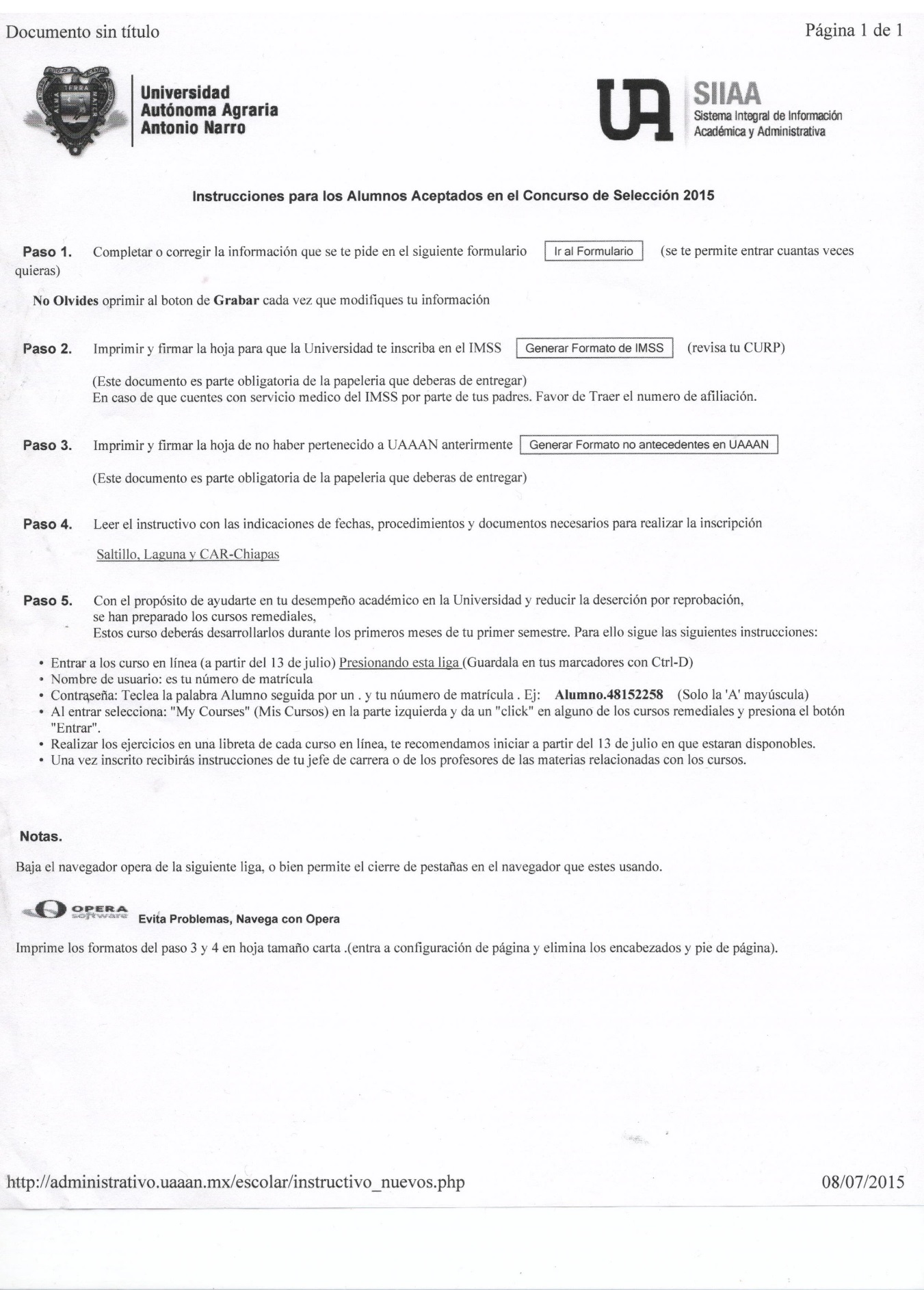 ATENTAMENTEDRA. MARIA MAGDALENA BARRERA PUENTE RESPONSABLE PROYECTO EDUCACION CONTINUA Y A DISTANCIA